Request for extension of time to submit portfolio otherwise due for submission by 31.12.17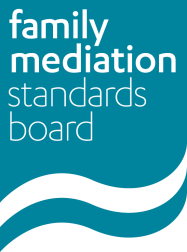 To notify the FMSB that you cannot submit your portfolio for assessment by 31.12.17 and to request an extension of time to submit this, please read the Extension Policy and Procedure carefully, then complete this form, ask your PPC to sign it in support, and return it to fmsb@familymediationcouncil.org.uk by 30th November 2017.For FMSB use only:Extension granted: Yes/No  		Category of extension: Length of extension: Conditions of extension: Reviewer:		Date:	To be completed by the mediatorTo be completed by the mediatorNameURNI am currently working towards accreditation, and have a deadline to submit my portfolio of 31st December 2017. I will not be able to submit my portfolio for assessment by 31st December 2017 and am requesting an extension of time to submit this. I am currently working towards accreditation, and have a deadline to submit my portfolio of 31st December 2017. I will not be able to submit my portfolio for assessment by 31st December 2017 and am requesting an extension of time to submit this. I request an extension under (please delete those that do not apply)Category 1: 	Mediators who have made a reasonable start on a portfolio for submission and who will be ready to submit this by 31.12.18  Category 2: Mediators who have not made a reasonable start on a portfolio for submission or are opting for this category Category 3: Mediators who have been unable to submit their portfolios due to reasons of ill health, maternity, paternity, bereavement or planned career break Category 4: Mediators who do not fall in to one of the categories aboveInformation in support of Catgories 1, 3 or 4:(please give brief reasons explaining why categories 1,3 or 4 apply. No reasons are necessary for a category 2 request).SignedDateTo be completed by the mediator’s PPCTo be completed by the mediator’s PPCNameURNI am this mediator’s PPC. I support his/her request for an extension on the above basis and confirm the accuracy of the information set out in this request to the best of my knowledge and belief. I am this mediator’s PPC. I support his/her request for an extension on the above basis and confirm the accuracy of the information set out in this request to the best of my knowledge and belief. SignedDate